ABERDEEN DOLPHIN SCNovice Gala – Sunday 24th May 2013Programme of EventsSession 1:	Warm-up 8:00am	Start 9:00am 	Event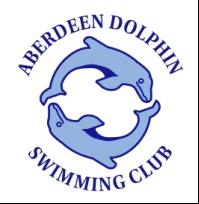 NOVICE GALASUNDAY 24th MAY 2015SUMMARY SHEETCLUB NAME		…………………………………………………MEET SECRETARY	..................................................................			EMAIL ADDRESS	…………………………………………………ADDRESS		..................................................................			TELEPHONE No	………………………………………………...			……………………………………………….......................................................................CLOSING DATE FOR ENTRIES IS FRIDAY 24th APRIL 2015CHEQUES PAYABLE TO ABERDEEN DOLPHIN SC……. Boys Entries at £4.00 each		£ ……..……. Girls Entries at £4 00 each		£ ……..……. Relay Entries at £7.00 each 		£ ……..Total		£ ……..Declaration – I confirm that all the swimmers entered in this competition are currently registered with SASA.Signed    _______________________________       		Date _____________________This declaration must be signed by all participating clubs and returned with your entries.NOVICE GALASUNDAY 24th MAY 2015CLUB NAME:  ____________________________________________	STO CONVENOR: ___________________________________										EMAIL: ____________________________________________Trainee Judges 1, 2 or 2S please enter names below if requesting mentoring sessions.  These will be at the discretion of the referee depending on the availability of suitable mentors.Return by email to:-	Stephanie Walker, sjwalker222@gmail.com, 07812 016113 ABERDEEN DOLPHIN SC NOVICE GALA SUNDAY 24th MAY 2015Licence Number: ND/L2/155/MAY15Aberdeen Dolphin SC cordially invites you to our annual Novice Gala at Northfield Swimming Pool5 Kettlehills Crescent, Aberdeen, AB16 5TL.ABERDEEN DOLPHIN SC NOVICE GALA SUNDAY 24th MAY 2015Licence Number: ND/L2/155/MAY15Aberdeen Dolphin SC cordially invites you to our annual Novice Gala at Northfield Swimming Pool5 Kettlehills Crescent, Aberdeen, AB16 5TL.ABERDEEN DOLPHIN SC NOVICE GALA SUNDAY 24th MAY 2015Licence Number: ND/L2/155/MAY15Aberdeen Dolphin SC cordially invites you to our annual Novice Gala at Northfield Swimming Pool5 Kettlehills Crescent, Aberdeen, AB16 5TL.ABERDEEN DOLPHIN SC NOVICE GALA SUNDAY 24th MAY 2015Licence Number: ND/L2/155/MAY15Aberdeen Dolphin SC cordially invites you to our annual Novice Gala at Northfield Swimming Pool5 Kettlehills Crescent, Aberdeen, AB16 5TL.ABERDEEN DOLPHIN SC NOVICE GALA SUNDAY 24th MAY 2015Licence Number: ND/L2/155/MAY15Aberdeen Dolphin SC cordially invites you to our annual Novice Gala at Northfield Swimming Pool5 Kettlehills Crescent, Aberdeen, AB16 5TL.ABERDEEN DOLPHIN SC NOVICE GALA SUNDAY 24th MAY 2015Licence Number: ND/L2/155/MAY15Aberdeen Dolphin SC cordially invites you to our annual Novice Gala at Northfield Swimming Pool5 Kettlehills Crescent, Aberdeen, AB16 5TL.ABERDEEN DOLPHIN SC NOVICE GALA SUNDAY 24th MAY 2015Licence Number: ND/L2/155/MAY15Aberdeen Dolphin SC cordially invites you to our annual Novice Gala at Northfield Swimming Pool5 Kettlehills Crescent, Aberdeen, AB16 5TL.Pool25m, six lanes, anti-turbulence lane rope, deck level pool. Please note that due to limited spectator seating priority must be given to swimmers.25m, six lanes, anti-turbulence lane rope, deck level pool. Please note that due to limited spectator seating priority must be given to swimmers.25m, six lanes, anti-turbulence lane rope, deck level pool. Please note that due to limited spectator seating priority must be given to swimmers.25m, six lanes, anti-turbulence lane rope, deck level pool. Please note that due to limited spectator seating priority must be given to swimmers.25m, six lanes, anti-turbulence lane rope, deck level pool. Please note that due to limited spectator seating priority must be given to swimmers.25m, six lanes, anti-turbulence lane rope, deck level pool. Please note that due to limited spectator seating priority must be given to swimmers.SessionsSession 1:    Warm up: 08.00am   Start: 09.00amSession 2:    Warm up: 01.00pm   Start: 02.00pmSession 1:    Warm up: 08.00am   Start: 09.00amSession 2:    Warm up: 01.00pm   Start: 02.00pmSession 1:    Warm up: 08.00am   Start: 09.00amSession 2:    Warm up: 01.00pm   Start: 02.00pmSession 1:    Warm up: 08.00am   Start: 09.00amSession 2:    Warm up: 01.00pm   Start: 02.00pmSession 1:    Warm up: 08.00am   Start: 09.00amSession 2:    Warm up: 01.00pm   Start: 02.00pmSession 1:    Warm up: 08.00am   Start: 09.00amSession 2:    Warm up: 01.00pm   Start: 02.00pmAge Groups8, 9, 10, 11 yearsAge as on the day – Sunday 24th May 20158, 9, 10, 11 yearsAge as on the day – Sunday 24th May 20158, 9, 10, 11 yearsAge as on the day – Sunday 24th May 20158, 9, 10, 11 yearsAge as on the day – Sunday 24th May 20158, 9, 10, 11 yearsAge as on the day – Sunday 24th May 20158, 9, 10, 11 yearsAge as on the day – Sunday 24th May 2015Events8 years – 25m all strokes9 years – 25m Butterfly, 50m Freestyle, Breaststroke, Backstroke10 years- 50m all strokes11 years- 50m all strokes8 years – 25m all strokes9 years – 25m Butterfly, 50m Freestyle, Breaststroke, Backstroke10 years- 50m all strokes11 years- 50m all strokes8 years – 25m all strokes9 years – 25m Butterfly, 50m Freestyle, Breaststroke, Backstroke10 years- 50m all strokes11 years- 50m all strokes8 years – 25m all strokes9 years – 25m Butterfly, 50m Freestyle, Breaststroke, Backstroke10 years- 50m all strokes11 years- 50m all strokes8 years – 25m all strokes9 years – 25m Butterfly, 50m Freestyle, Breaststroke, Backstroke10 years- 50m all strokes11 years- 50m all strokes8 years – 25m all strokes9 years – 25m Butterfly, 50m Freestyle, Breaststroke, Backstroke10 years- 50m all strokes11 years- 50m all strokes8/9 years - mixed 4 x 25m medley and freestyle relays 10/11 years -mixed 4 x 50m medley and freestyle relaysEach relay team must contain 2 boys and 2 girls and must have at least one swimmer from each age group. Swimmers must only swim in their own age group and must be entered in an individual event in order to be part of the relay team.Heats will be combined to promote competitive swimming but medals will be awarded in age groups.8/9 years - mixed 4 x 25m medley and freestyle relays 10/11 years -mixed 4 x 50m medley and freestyle relaysEach relay team must contain 2 boys and 2 girls and must have at least one swimmer from each age group. Swimmers must only swim in their own age group and must be entered in an individual event in order to be part of the relay team.Heats will be combined to promote competitive swimming but medals will be awarded in age groups.8/9 years - mixed 4 x 25m medley and freestyle relays 10/11 years -mixed 4 x 50m medley and freestyle relaysEach relay team must contain 2 boys and 2 girls and must have at least one swimmer from each age group. Swimmers must only swim in their own age group and must be entered in an individual event in order to be part of the relay team.Heats will be combined to promote competitive swimming but medals will be awarded in age groups.8/9 years - mixed 4 x 25m medley and freestyle relays 10/11 years -mixed 4 x 50m medley and freestyle relaysEach relay team must contain 2 boys and 2 girls and must have at least one swimmer from each age group. Swimmers must only swim in their own age group and must be entered in an individual event in order to be part of the relay team.Heats will be combined to promote competitive swimming but medals will be awarded in age groups.8/9 years - mixed 4 x 25m medley and freestyle relays 10/11 years -mixed 4 x 50m medley and freestyle relaysEach relay team must contain 2 boys and 2 girls and must have at least one swimmer from each age group. Swimmers must only swim in their own age group and must be entered in an individual event in order to be part of the relay team.Heats will be combined to promote competitive swimming but medals will be awarded in age groups.8/9 years - mixed 4 x 25m medley and freestyle relays 10/11 years -mixed 4 x 50m medley and freestyle relaysEach relay team must contain 2 boys and 2 girls and must have at least one swimmer from each age group. Swimmers must only swim in their own age group and must be entered in an individual event in order to be part of the relay team.Heats will be combined to promote competitive swimming but medals will be awarded in age groups.AwardsMedals will be awarded in each age group for 1st, 2nd, 3rd, 4th, 5th and 6th place in each event. There will be awards for the best boy and girl in each age group, the best performance by a Dolphin Swimmer and the Best Club based on accumulated points. Points will be awarded as follows- 1st - 6 points, 2nd – 5 points, 3rd – 4 points, 4th – 3 points, 5th – 2 points and 6th – 1 point. Relay teams will score double points.Medals will be awarded in each age group for 1st, 2nd, 3rd, 4th, 5th and 6th place in each event. There will be awards for the best boy and girl in each age group, the best performance by a Dolphin Swimmer and the Best Club based on accumulated points. Points will be awarded as follows- 1st - 6 points, 2nd – 5 points, 3rd – 4 points, 4th – 3 points, 5th – 2 points and 6th – 1 point. Relay teams will score double points.Medals will be awarded in each age group for 1st, 2nd, 3rd, 4th, 5th and 6th place in each event. There will be awards for the best boy and girl in each age group, the best performance by a Dolphin Swimmer and the Best Club based on accumulated points. Points will be awarded as follows- 1st - 6 points, 2nd – 5 points, 3rd – 4 points, 4th – 3 points, 5th – 2 points and 6th – 1 point. Relay teams will score double points.Medals will be awarded in each age group for 1st, 2nd, 3rd, 4th, 5th and 6th place in each event. There will be awards for the best boy and girl in each age group, the best performance by a Dolphin Swimmer and the Best Club based on accumulated points. Points will be awarded as follows- 1st - 6 points, 2nd – 5 points, 3rd – 4 points, 4th – 3 points, 5th – 2 points and 6th – 1 point. Relay teams will score double points.Medals will be awarded in each age group for 1st, 2nd, 3rd, 4th, 5th and 6th place in each event. There will be awards for the best boy and girl in each age group, the best performance by a Dolphin Swimmer and the Best Club based on accumulated points. Points will be awarded as follows- 1st - 6 points, 2nd – 5 points, 3rd – 4 points, 4th – 3 points, 5th – 2 points and 6th – 1 point. Relay teams will score double points.Medals will be awarded in each age group for 1st, 2nd, 3rd, 4th, 5th and 6th place in each event. There will be awards for the best boy and girl in each age group, the best performance by a Dolphin Swimmer and the Best Club based on accumulated points. Points will be awarded as follows- 1st - 6 points, 2nd – 5 points, 3rd – 4 points, 4th – 3 points, 5th – 2 points and 6th – 1 point. Relay teams will score double points.EntriesAll entries to be made on Hy-Tek Team Manager events files. The events file may be downloaded from the Aberdeen Dolphin website (www.aberdeendolphin.co.uk), North District website or by email from galaconvener@aberdeendolphin.co.uk. Entries from composite teams will not be accepted. Please email entry files to galaconvener@aberdeendolphin.co.uk. The CLOSING DATE FOR ENTRIES IS FRIDAY 24th APRIL 2015. Entries submitted after this time will not be accepted.All entries to be made on Hy-Tek Team Manager events files. The events file may be downloaded from the Aberdeen Dolphin website (www.aberdeendolphin.co.uk), North District website or by email from galaconvener@aberdeendolphin.co.uk. Entries from composite teams will not be accepted. Please email entry files to galaconvener@aberdeendolphin.co.uk. The CLOSING DATE FOR ENTRIES IS FRIDAY 24th APRIL 2015. Entries submitted after this time will not be accepted.All entries to be made on Hy-Tek Team Manager events files. The events file may be downloaded from the Aberdeen Dolphin website (www.aberdeendolphin.co.uk), North District website or by email from galaconvener@aberdeendolphin.co.uk. Entries from composite teams will not be accepted. Please email entry files to galaconvener@aberdeendolphin.co.uk. The CLOSING DATE FOR ENTRIES IS FRIDAY 24th APRIL 2015. Entries submitted after this time will not be accepted.All entries to be made on Hy-Tek Team Manager events files. The events file may be downloaded from the Aberdeen Dolphin website (www.aberdeendolphin.co.uk), North District website or by email from galaconvener@aberdeendolphin.co.uk. Entries from composite teams will not be accepted. Please email entry files to galaconvener@aberdeendolphin.co.uk. The CLOSING DATE FOR ENTRIES IS FRIDAY 24th APRIL 2015. Entries submitted after this time will not be accepted.All entries to be made on Hy-Tek Team Manager events files. The events file may be downloaded from the Aberdeen Dolphin website (www.aberdeendolphin.co.uk), North District website or by email from galaconvener@aberdeendolphin.co.uk. Entries from composite teams will not be accepted. Please email entry files to galaconvener@aberdeendolphin.co.uk. The CLOSING DATE FOR ENTRIES IS FRIDAY 24th APRIL 2015. Entries submitted after this time will not be accepted.All entries to be made on Hy-Tek Team Manager events files. The events file may be downloaded from the Aberdeen Dolphin website (www.aberdeendolphin.co.uk), North District website or by email from galaconvener@aberdeendolphin.co.uk. Entries from composite teams will not be accepted. Please email entry files to galaconvener@aberdeendolphin.co.uk. The CLOSING DATE FOR ENTRIES IS FRIDAY 24th APRIL 2015. Entries submitted after this time will not be accepted.Entry Fees£4 per individual event and £7 per relay team. Cheques should be made payable to Aberdeen Dolphin SC. All paperwork and cheques should be submitted as soon as possible after the closing date to –Graeme Clubb19 Craigiebuckler TerraceAberdeen, AB15 8SX07583 210649£4 per individual event and £7 per relay team. Cheques should be made payable to Aberdeen Dolphin SC. All paperwork and cheques should be submitted as soon as possible after the closing date to –Graeme Clubb19 Craigiebuckler TerraceAberdeen, AB15 8SX07583 210649£4 per individual event and £7 per relay team. Cheques should be made payable to Aberdeen Dolphin SC. All paperwork and cheques should be submitted as soon as possible after the closing date to –Graeme Clubb19 Craigiebuckler TerraceAberdeen, AB15 8SX07583 210649£4 per individual event and £7 per relay team. Cheques should be made payable to Aberdeen Dolphin SC. All paperwork and cheques should be submitted as soon as possible after the closing date to –Graeme Clubb19 Craigiebuckler TerraceAberdeen, AB15 8SX07583 210649£4 per individual event and £7 per relay team. Cheques should be made payable to Aberdeen Dolphin SC. All paperwork and cheques should be submitted as soon as possible after the closing date to –Graeme Clubb19 Craigiebuckler TerraceAberdeen, AB15 8SX07583 210649£4 per individual event and £7 per relay team. Cheques should be made payable to Aberdeen Dolphin SC. All paperwork and cheques should be submitted as soon as possible after the closing date to –Graeme Clubb19 Craigiebuckler TerraceAberdeen, AB15 8SX07583 210649Technical OfficialsWe will not be able to run this meet without a sufficient number of officials. Therefore we would be grateful for a list of officials willing to help on the day. Refreshments and lunch will be provided for technical officials.The STO form below should be returned by email by the closing date to -Stephanie Walker sjwalker222@gmail.com07812 016113We will not be able to run this meet without a sufficient number of officials. Therefore we would be grateful for a list of officials willing to help on the day. Refreshments and lunch will be provided for technical officials.The STO form below should be returned by email by the closing date to -Stephanie Walker sjwalker222@gmail.com07812 016113We will not be able to run this meet without a sufficient number of officials. Therefore we would be grateful for a list of officials willing to help on the day. Refreshments and lunch will be provided for technical officials.The STO form below should be returned by email by the closing date to -Stephanie Walker sjwalker222@gmail.com07812 016113We will not be able to run this meet without a sufficient number of officials. Therefore we would be grateful for a list of officials willing to help on the day. Refreshments and lunch will be provided for technical officials.The STO form below should be returned by email by the closing date to -Stephanie Walker sjwalker222@gmail.com07812 016113We will not be able to run this meet without a sufficient number of officials. Therefore we would be grateful for a list of officials willing to help on the day. Refreshments and lunch will be provided for technical officials.The STO form below should be returned by email by the closing date to -Stephanie Walker sjwalker222@gmail.com07812 016113We will not be able to run this meet without a sufficient number of officials. Therefore we would be grateful for a list of officials willing to help on the day. Refreshments and lunch will be provided for technical officials.The STO form below should be returned by email by the closing date to -Stephanie Walker sjwalker222@gmail.com07812 016113WithdrawalsWithdrawals can be made by email before 5pm on Friday 22nd May 2015 to galaconvener@aberdeendolphin.co.uk. After this withdrawals should be submitted to the recorders table at least 1 hour prior to the start of the appropriate session. Telephone withdrawals will not be accepted under any circumstances. No refunds for withdrawals received after the closing date.Withdrawals can be made by email before 5pm on Friday 22nd May 2015 to galaconvener@aberdeendolphin.co.uk. After this withdrawals should be submitted to the recorders table at least 1 hour prior to the start of the appropriate session. Telephone withdrawals will not be accepted under any circumstances. No refunds for withdrawals received after the closing date.Withdrawals can be made by email before 5pm on Friday 22nd May 2015 to galaconvener@aberdeendolphin.co.uk. After this withdrawals should be submitted to the recorders table at least 1 hour prior to the start of the appropriate session. Telephone withdrawals will not be accepted under any circumstances. No refunds for withdrawals received after the closing date.Withdrawals can be made by email before 5pm on Friday 22nd May 2015 to galaconvener@aberdeendolphin.co.uk. After this withdrawals should be submitted to the recorders table at least 1 hour prior to the start of the appropriate session. Telephone withdrawals will not be accepted under any circumstances. No refunds for withdrawals received after the closing date.Withdrawals can be made by email before 5pm on Friday 22nd May 2015 to galaconvener@aberdeendolphin.co.uk. After this withdrawals should be submitted to the recorders table at least 1 hour prior to the start of the appropriate session. Telephone withdrawals will not be accepted under any circumstances. No refunds for withdrawals received after the closing date.Withdrawals can be made by email before 5pm on Friday 22nd May 2015 to galaconvener@aberdeendolphin.co.uk. After this withdrawals should be submitted to the recorders table at least 1 hour prior to the start of the appropriate session. Telephone withdrawals will not be accepted under any circumstances. No refunds for withdrawals received after the closing date.Meet rulesAccreditation will be applied for. All swimmers must be registered with SASA and have paid their membership fee for the current year. Registration numbers must be shown on entry files – swimmers without registration numbers will be automatically rejected.Accreditation will be applied for. All swimmers must be registered with SASA and have paid their membership fee for the current year. Registration numbers must be shown on entry files – swimmers without registration numbers will be automatically rejected.Accreditation will be applied for. All swimmers must be registered with SASA and have paid their membership fee for the current year. Registration numbers must be shown on entry files – swimmers without registration numbers will be automatically rejected.Accreditation will be applied for. All swimmers must be registered with SASA and have paid their membership fee for the current year. Registration numbers must be shown on entry files – swimmers without registration numbers will be automatically rejected.Accreditation will be applied for. All swimmers must be registered with SASA and have paid their membership fee for the current year. Registration numbers must be shown on entry files – swimmers without registration numbers will be automatically rejected.Accreditation will be applied for. All swimmers must be registered with SASA and have paid their membership fee for the current year. Registration numbers must be shown on entry files – swimmers without registration numbers will be automatically rejected.Entry timesSwimmers with times equal to or slower than the times shown in the table below as at 12th March 2015 are eligible to enter this meet. Swimmers with times equal to or slower than the times shown in the table below as at 12th March 2015 are eligible to enter this meet. Swimmers with times equal to or slower than the times shown in the table below as at 12th March 2015 are eligible to enter this meet. Swimmers with times equal to or slower than the times shown in the table below as at 12th March 2015 are eligible to enter this meet. Swimmers with times equal to or slower than the times shown in the table below as at 12th March 2015 are eligible to enter this meet. Swimmers with times equal to or slower than the times shown in the table below as at 12th March 2015 are eligible to enter this meet. BackstrokeBreaststrokeButterflyFreestyle8 years girlsNo TimeNo TimeNo TimeNo Time9 years girls00:47.0000:52.0000:20.0000:40.0010 years girls00:44.0000:50.0000:42.0000:37.0011 years girls00:42.0000:48.0000:41.0000:36.008 years boysNo TimeNo TimeNo TimeNo Time9 years boys00:42.0000:51.0000:18.0000:36.0010 years boys00:40.0000:49.0000:42.0000:34.0011 years boys00:35.0000:43.0000:37.0000:32.00General We reserve the right to amend the programme and this information if necessary and swim a slower heat and/or to fill empty lanes with our swimmers. It may be necessary to restrict heats to keep the Gala within time limits set per District regulations. Session times are subject to change.Photography and video recording are not permitted unless authorised by Aberdeen Dolphin. Application forms will be available on the day. Parents of swimmers will be deemed to have given consent for their swimmer to be photographed unless prior written notification otherwise is given to Aberdeen Dolphin. Pool tops must be worn for presentations.We reserve the right to amend the programme and this information if necessary and swim a slower heat and/or to fill empty lanes with our swimmers. It may be necessary to restrict heats to keep the Gala within time limits set per District regulations. Session times are subject to change.Photography and video recording are not permitted unless authorised by Aberdeen Dolphin. Application forms will be available on the day. Parents of swimmers will be deemed to have given consent for their swimmer to be photographed unless prior written notification otherwise is given to Aberdeen Dolphin. Pool tops must be worn for presentations.We reserve the right to amend the programme and this information if necessary and swim a slower heat and/or to fill empty lanes with our swimmers. It may be necessary to restrict heats to keep the Gala within time limits set per District regulations. Session times are subject to change.Photography and video recording are not permitted unless authorised by Aberdeen Dolphin. Application forms will be available on the day. Parents of swimmers will be deemed to have given consent for their swimmer to be photographed unless prior written notification otherwise is given to Aberdeen Dolphin. Pool tops must be worn for presentations.We reserve the right to amend the programme and this information if necessary and swim a slower heat and/or to fill empty lanes with our swimmers. It may be necessary to restrict heats to keep the Gala within time limits set per District regulations. Session times are subject to change.Photography and video recording are not permitted unless authorised by Aberdeen Dolphin. Application forms will be available on the day. Parents of swimmers will be deemed to have given consent for their swimmer to be photographed unless prior written notification otherwise is given to Aberdeen Dolphin. Pool tops must be worn for presentations.We reserve the right to amend the programme and this information if necessary and swim a slower heat and/or to fill empty lanes with our swimmers. It may be necessary to restrict heats to keep the Gala within time limits set per District regulations. Session times are subject to change.Photography and video recording are not permitted unless authorised by Aberdeen Dolphin. Application forms will be available on the day. Parents of swimmers will be deemed to have given consent for their swimmer to be photographed unless prior written notification otherwise is given to Aberdeen Dolphin. Pool tops must be worn for presentations.We reserve the right to amend the programme and this information if necessary and swim a slower heat and/or to fill empty lanes with our swimmers. It may be necessary to restrict heats to keep the Gala within time limits set per District regulations. Session times are subject to change.Photography and video recording are not permitted unless authorised by Aberdeen Dolphin. Application forms will be available on the day. Parents of swimmers will be deemed to have given consent for their swimmer to be photographed unless prior written notification otherwise is given to Aberdeen Dolphin. Pool tops must be worn for presentations.101Girls8yrs25m Freestyle102Boys8yrs25m Freestyle103Girls9-11yrs50m Freestyle104Boys9-11yrs50m Freestyle105Girls8yrs25m Breaststroke106Boys8yrs25m Breaststroke107Girls9-11yrs50m Breaststroke108Boys9-11yrs50m Breaststroke109Mixed8/9yrs4 x 25m Medley Relay110 Mixed10/11yrs4 x 50m Medley RelayPresentation of Medals (Events 101 – 110)Presentation of Medals (Events 101 – 110)Presentation of Medals (Events 101 – 110)Presentation of Medals (Events 101 – 110)Presentation of Medals (Events 101 – 110)Session 2:   Warm-up 1:00pm     Start 2:00pm Session 2:   Warm-up 1:00pm     Start 2:00pm Session 2:   Warm-up 1:00pm     Start 2:00pm Session 2:   Warm-up 1:00pm     Start 2:00pm Session 2:   Warm-up 1:00pm     Start 2:00pm 201Boys8-9 yrs25m Butterfly202Girls8-9 yrs25m Butterfly203Boys10-11yrs50m Butterfly204Girls10-11yrs50m Butterfly205Boys8yrs25m Backstroke206Girls8yrs25m Backstroke207Boys9-11yrs50m Backstroke208Girls9-11yrs50m Backstroke209Mixed8/9yrs4 x 25m Freestyle Relay210 Mixed10/11yrs4 x 50m Freestyle RelayPresentation of Medals (Events 201 – 210)Presentation of Medals (Events 201 – 210)Presentation of Medals (Events 201 – 210)Presentation of Medals (Events 201 – 210)Presentation of Medals (Events 201 – 210)Presentation of Best Boy and Girl for each Age GroupPresentation of Best Boy and Girl for each Age GroupPresentation of Best Boy and Girl for each Age GroupPresentation of Best Boy and Girl for each Age GroupPresentation of Best Boy and Girl for each Age GroupPresentation of Best Dolphin SwimmerPresentation of Best Dolphin SwimmerPresentation of Best Dolphin SwimmerPresentation of Best Dolphin SwimmerPresentation of Best Dolphin SwimmerPresentation of Best ClubPresentation of Best ClubPresentation of Best ClubPresentation of Best ClubPresentation of Best ClubNAMEDUTY - T / J1 / J2 / J2SSIGNATURE REQUIRED?SESSION 1SESSION 2DUTY -  J1, J2, J2STYPE OF MENTORING DUTYSESSION 1SESSION 2